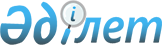 Қазақстан Республикасы Президенттігіне кандидаттар үшін Исатай ауданы бойынша үгіт баспа материалдарын орналастыру орындарын белгілеу туралы
					
			Күшін жойған
			
			
		
					Атырау облысы Исатай ауданы әкімдігінің 2011 жылғы 1 наурыздағы № 31 қаулысы. Атырау облысы Исатай аудандық Әділет басқармасында 2011 жылғы 2 наурызда № 4-4-177 тіркелді. Күші жойылды - Исатай ауданы әкімдігінің 2012 жылғы 7 ақпандағы № 20 қаулысымен.

      Ескерту. Күші жойылды - Исатай ауданы әкімдігінің 2012.02.07 № 20 қаулысымен.

      Қазақстан Республикасының 2001 жылғы 23 қаңтардағы № 148 "Қазақстан Республикасындағы жергілікті мемлекеттік басқару және өзін–өзі басқару туралы" Заңының 31-бабына, 1995 жылғы 28 қыркүйектегі № 2464 "Қазақстан Республикасындағы сайлау туралы" Конституциялық заңының 28 бабы негізінде аудан әкімдігі ҚАУЛЫ ЕТЕДІ:



      1. Осы қаулының 1 қосымшасына сәйкес аумақтық сайлау комиссиясымен келісе отырып, Исатай ауданы бойынша Қазақстан Республикасы Президенттігіне кандидаттар үшін үгіт баспа материалдарын орналастыру орындары белгіленсін.



      2. Осы қаулының 2 қосымшасына сәйкес, мемлекеттік органдарға Қазақстан Республикасының қолданыстағы заңнамаларында көзделген талаптар мен тәртіпке сәйкес келісім-шарт негізінде Қазақстан Республикасы Президенттігіне кандидаттарға сайлаушылармен кездесу үшін үй-жайлар бөлінуін қамтамасыз етсін.



      3. Осы қаулы мемлекеттік тіркеуден өткен күннен бастап қолданысқа енгізіледі және міндетті ресми жариялануға жатады.



      4. Осы қаулының орындалуын бақылауды аудан әкімінің орынбасары М. Өтеғалиевке жүктелсін.      Исатай ауданының әкімі                  Б. Қарабаев

Аудан әкімдігінің   

2011 жылғы 1 наурыздағы № 31

қаулысына 1 қосымша   Исатай ауданы бойынша Қазақстан Республикасы Президенттігіне үміткер кандидаттар үшін үгіт баспа материалдарын орналастыру орындарының тізбесі

Аудан әкімдігінің   

2011 жылғы 1 наурыздағы № 31

қаулысына 1 қосымша   Қазақстан Республикасы Президенттігіне кандидаттарға сайлаушылармен кездесу үшін үй-жайлар бөлінуін қамтамасыз етуге жауапты мемлекеттік орган
					© 2012. Қазақстан Республикасы Әділет министрлігінің «Қазақстан Республикасының Заңнама және құқықтық ақпарат институты» ШЖҚ РМК
				№Селолық округ атауыОрналасқан жері1Аққыстау селолық округіндеАққыстау селосы, Сары-Арқа көшесі мен Д. Абилхайров көшесінің қиылысындағы стенд.1Аққыстау селолық округіндеАққыстау селосы, Үбі батыр көшесінде орналасқан стенд.1Аққыстау селолық округіндеИсатай аудандық "Почта байланыс торабы" ғимаратының алдындағы стенд.1Аққыстау селолық округіндеӨркен елді мекені, Жалтыр көшесі мен Қазына көшесінің қиылысындағы стенд.1Аққыстау селолық округінде17 бекет орталық алаңда орналасқан стенд.1Аққыстау селолық округіндеАққыстау селосы, Жас-Алаш көшесі мен Ынтымақ көшесінің қиылысында орналасқан стенд.2Қамысқала селолық округіндеХ.Ерғалиев ауылы, Бақсай көшесі мен И. Шөкетаев көшесінің қиылысындағы стенд.2Қамысқала селолық округіндеХ. Ерғалиев ауылы, Қамысқала көшесінің бойында орналасқан стенд.3Тұщықұдық селолық округіТұщықұдық селосы, Ғ.Рамазанов көшесінің бойында орналасқан стенд.3Тұщықұдық селолық округіТұщықұдық селосы, Ш. Шәріпов көшесінің бойында орналасқан стенд.3Тұщықұдық селолық округі"Қызыл үй" елді мекені, орталық алаңда орналасқан стенд.4Жанбай селолық округіЖанбай селосы, З.Құрасұлы көшесіндегі Жанбай шекаралық застава ғимаратының алдындағы стенд.5Нарын селолық округіНарын селосы Болат жол көшесінің бойында орналасқан стенд.6Забурын селолық округіЗинеден селосы, Жастар көшесіндегі "Почта байланыс бөлімшесі" ғимараты алдындағы стенд.7Исатай селолық округіИсатай селосы, И. Тайманов көшесінің бойында орналасқан стенд.№Мемлекеттік орган атауыБасшысыТелефон, факсМекен-жайыАудандық қаржы бөліміҚадыржанова Райхан Ғалымқызы8 (71231) 20338,20383Аққыстау селосы, Е. Қазақстан көшесі, 12